Strand 5: Organic ChemistryLesson 3 of Week 5, Term 2:  Carboxylic AcidResource: Esa study Guide, Level 2 Chemistry, Chapter 15, online as wellThe learning outcomes targeted in this activity are provided in the table below,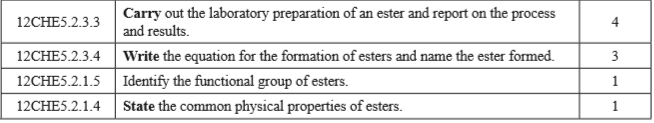 ActivityWatch a video on the laboratory preparation of an ester. Outline the process of laboratory preparation.Write the equation for the formation of ester (reactant)Name the ester formed above (product)Identify/write the functional group of estersState four properties of estersEthanol is wormed with ethanoic acid in the presence of concentrated sulfuric acidDraw the structural formula for the organic productName the organic productSLO CodeSPECIFIC LEARNING OUTCOMES (SLO): SKILL LEVEL